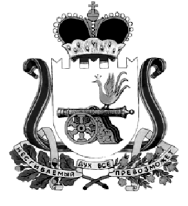 ОТДЕЛ ОБРАЗОВАНИЯАДМИНИСТРАЦИИ МУНИЦИПАЛЬНОГО ОБРАЗОВАНИЯ «КАРДЫМОВСКИЙ  РАЙОН» СМОЛЕНСКОЙ ОБЛАСТИП Р И К А Зот  26.08.2019  № 0121-п/обрОб утверждении состава руководителей районных методических объединений С целью создания условий для систематического повышения квалификации и мастерства педагогов, обеспечения методической поддержки введения ФГОС и повышения профессиональной компетентности педагогов в обеспечении эффективного (продуктивного) взаимодействия участников образовательного процесса  п р и к а з ы в а ю:Утвердить состав руководителей районных методических объединений на 2019-2020 учебный год согласно приложения к настоящему приказу.Контроль исполнения настоящего приказа оставляю за собой.Приложениек приказу Отдела образования Администрации муниципального образования «Кардымовский район» Смоленской области от 26.08.2019 № 0121-п/обрСостав руководителей районных методических объединений в 2019-2020 учебном году Начальник Отдела образования Администрации муниципального образования «Кардымовский район» Смоленской областиС.В. Федорова№ п\пНаименование РМОФ.И.О.Место работы1.Руководители ОУСилина Н.В.МБОУ «Кардымовская СШ»2.Начальные классыПономарева О.И.МБОУ «Кардымовская СШ»3.Математика, информатика, физикаСеркова Е.П.МБОУ «Кардымовская СШ»4.Русский язык и литератураХруленко Т.А.МБОУ «Соловьевская основная школа»5.Биология, химия, географияНовикова Е.Н.МБОУ «Тюшинская СШ»6.История, обществознаниеАношенкова С.С.МБОУ «Кардымовская СШ»7.Иностранный языкПетросян Т.В.МБОУ «Кардымовская СШ»8.Технология, ИЗО, музыкаНиколаенкова Т.П.МБОУ «Кардымовская СШ»9.Физкультура, ОБЖФроленкова Е.Ю.МБОУ «Соловьевская основная школа»10.Воспитатели д\садовГеронтьева О.А.МБДОУ д/с «Солнышко»